2020-21 Dönem 6 Toplum Sağlığı Blok Şablonu (Halk Sağlığı ve Birinci Basamak /Aile Hekimliği Stajları)Stajın ilk günü ilgili kliniğin intern eğitim sorumlu öğretim üyesi tarafından staj akışı hakkında bilgi verilecektir.Hafta sonu ve tatil günleri staja dahildir.Bölümler nöbet düzenlemelerini kendi iç programlarında yaparlar.  Aile Hekimliği poliklinik haftasında her Çarşamba 13.30-16.30 arasındaki seminer programı ile ilgili güncel bilgiyi eğiticilerden alınız.  DUYURU!Şehir dışı ya da Avrupa yakasında ikamet eden 6.dönem öğrencilerinin yaklaşık 1 hafta süren ASM rotasyonunu MÜPEAH yakınındaki anlaşmalı ASM’ler  ya da Tuzla E-ASM yerine ikametgahlarına yakın bir ASM’ye, kendilerinden sorumlu olacak Aile Hekiminin isim, kurum adı ve iletişim no ile birlikte sözü geçen ASM’de tamamlamak istediklerine dair dilekçeleri ile birlikte AH’liği stajı başlamadan en geç 1 ay önce Tıp fakültesi Dekanlığına başvurmaları gerekmektedir.Bilginize, Internler İçin Birinci Basamak/Aile Hekimliği Stajı Değerlendirme Formu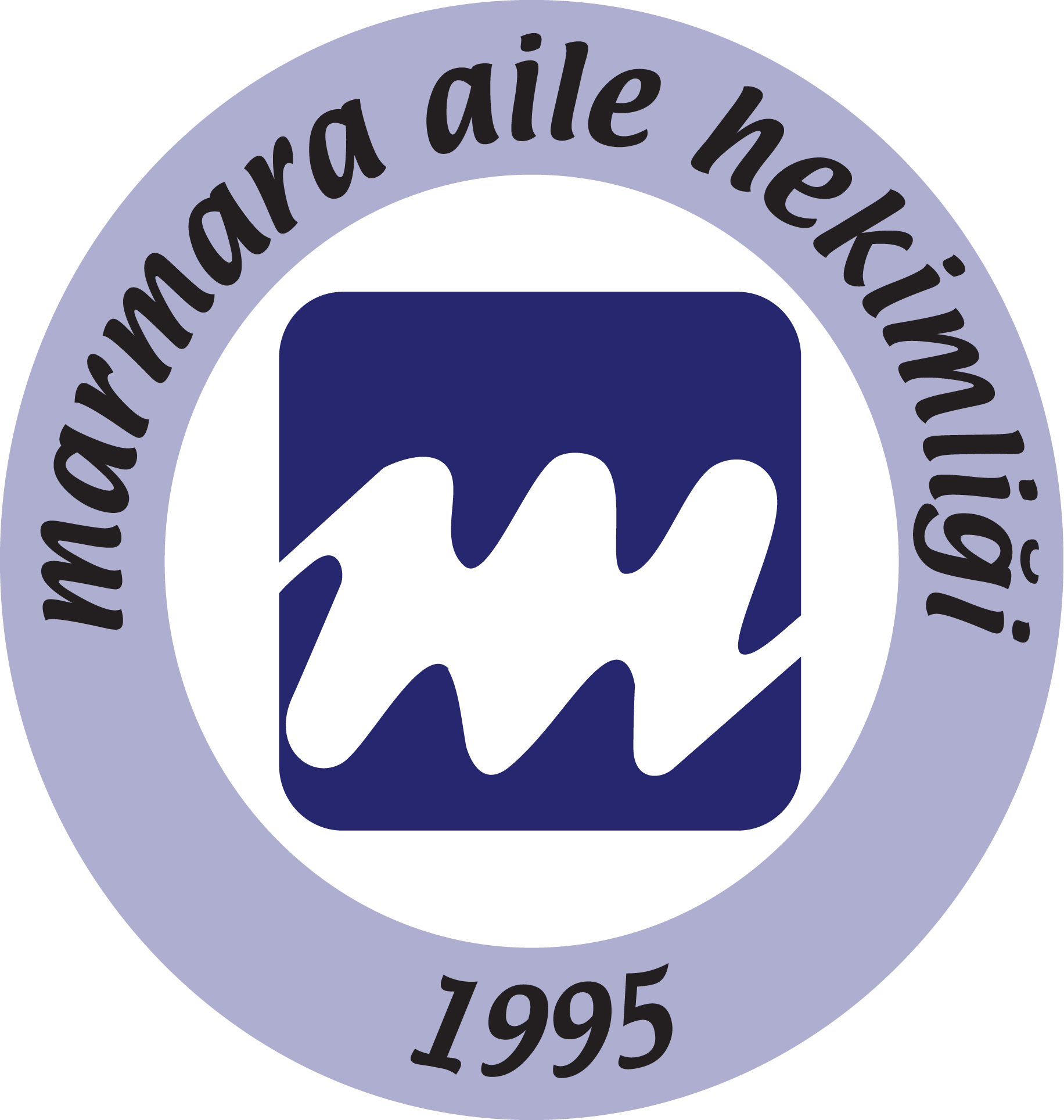 ÖNEMLİ NOT: (Bu formun, eğitimden sorumlu aile hekimi tarafından doldurulması ve kapalı bir zarf içinde Aile Hekimliği Anabilim Dalı'na ulaştırılması beklenmektedir. İnternler eliyle ulaştırılabilir.)GRUP 4GRUP 4GRUP 4GRUP 4GRUP 4GRUP 4GRUP 4GRUP 4HAFTALARBBBBAAAA1.Halk SağlığıHalk SağlığıHalk SağlığıHalk SağlığıHalk SağlığıHalk SağlığıHalk SağlığıHalk Sağlığı2.Halk SağlığıHalk SağlığıHalk SağlığıHalk SağlığıHalk SağlığıHalk SağlığıHalk SağlığıHalk Sağlığı3.haftaHalk SağlığıHalk SağlığıHalk SağlığıHalk SağlığıHalk SağlığıHalk SağlığıHalk SağlığıHalk SağlığıGrup 4-BGrup 4-BGrup 4-BGrup 4-AGrup 4-AGrup 4-AGrup 4-AGrup 4-AGrup 2-B1(8)Ragıp ÇetinkayaTetyana SyrotenkoUğur Aydın	Yasin Öndem	Yeşim Gezer	Zekeriya Tugay DoğanAhmet  Araz	Salih Çağdaşer	Grup 2-B1(8)Ragıp ÇetinkayaTetyana SyrotenkoUğur Aydın	Yasin Öndem	Yeşim Gezer	Zekeriya Tugay DoğanAhmet  Araz	Salih Çağdaşer	Grup 2-B2(9)Babak AhmadkhanpourSeid Alnuman	Durmuş Bora ÇağerSemiye ÇayanoğluÖykü ZaimoğullarıZöhre Okur	Ammar Juma   Adhan	Komeil Hatami	Omar Al-Jeboori	Grup 2-A1 (10)Ali Şükrü KüpBaşak GörüşünBehlül TuncerBenginur  SökmenCengizhan Tanman-il dışı ASM rotasyonuEmine DönmezSena İlhan-il dışı ASM rotasyonuEmrehan YetkinFatih ÖzgünFurkan EfeGrup 2-A1 (10)Ali Şükrü KüpBaşak GörüşünBehlül TuncerBenginur  SökmenCengizhan Tanman-il dışı ASM rotasyonuEmine DönmezSena İlhan-il dışı ASM rotasyonuEmrehan YetkinFatih ÖzgünFurkan EfeGrup 2-A1 (10)Ali Şükrü KüpBaşak GörüşünBehlül TuncerBenginur  SökmenCengizhan Tanman-il dışı ASM rotasyonuEmine DönmezSena İlhan-il dışı ASM rotasyonuEmrehan YetkinFatih ÖzgünFurkan EfeGrup2-A2(9)Furkan Savaş	Hatice DaşdemirIlgar ZeynalovMehmet Şirin ÇetinMesut Öztürk	Metehan Küçük	Muhammed Salih Hancı	Nurettin  Salkım	Oğuzhan TurhanGrup2-A2(9)Furkan Savaş	Hatice DaşdemirIlgar ZeynalovMehmet Şirin ÇetinMesut Öztürk	Metehan Küçük	Muhammed Salih Hancı	Nurettin  Salkım	Oğuzhan Turhan4. hafta22.03.2021ASMASMASMPsikiyatriPsikiyatriPsikiyatriAile HekimliğiAile Hekimliği5.hafta29.03.2021ASMASMASMAile HekimliğiAile HekimliğiAile HekimliğiPsikiyatriPsikiyatri6.hafta05.04.2021PsikiyatriPsikiyatriAile HekimliğiKadın-DoğumKadın-DoğumKadın-DoğumKadın-DoğumKadın-Doğum7.hafta12.04.2021Aile HekimliğiAile HekimliğiPsikiyatriKadın-DoğumKadın-DoğumKadın-DoğumKadın-DoğumKadın-Doğum7.hafta12.04.202114.04.Çarşamba 14.00-16.30 saatinde tüm gruplar için Adli Tıp AD tarafından Adli Otopsi ve Rapor yazımında BB hekiminin yükümlülükleri konulu dersler yapılacaktır14.04.Çarşamba 14.00-16.30 saatinde tüm gruplar için Adli Tıp AD tarafından Adli Otopsi ve Rapor yazımında BB hekiminin yükümlülükleri konulu dersler yapılacaktır14.04.Çarşamba 14.00-16.30 saatinde tüm gruplar için Adli Tıp AD tarafından Adli Otopsi ve Rapor yazımında BB hekiminin yükümlülükleri konulu dersler yapılacaktır14.04.Çarşamba 14.00-16.30 saatinde tüm gruplar için Adli Tıp AD tarafından Adli Otopsi ve Rapor yazımında BB hekiminin yükümlülükleri konulu dersler yapılacaktır14.04.Çarşamba 14.00-16.30 saatinde tüm gruplar için Adli Tıp AD tarafından Adli Otopsi ve Rapor yazımında BB hekiminin yükümlülükleri konulu dersler yapılacaktır14.04.Çarşamba 14.00-16.30 saatinde tüm gruplar için Adli Tıp AD tarafından Adli Otopsi ve Rapor yazımında BB hekiminin yükümlülükleri konulu dersler yapılacaktır14.04.Çarşamba 14.00-16.30 saatinde tüm gruplar için Adli Tıp AD tarafından Adli Otopsi ve Rapor yazımında BB hekiminin yükümlülükleri konulu dersler yapılacaktır14.04.Çarşamba 14.00-16.30 saatinde tüm gruplar için Adli Tıp AD tarafından Adli Otopsi ve Rapor yazımında BB hekiminin yükümlülükleri konulu dersler yapılacaktır8.hafta19.04.2021Kadın-DoğumKadın-DoğumKadın-DoğumASMASMASMASMASM9.hafta26.04.2021Kadın-DoğumKadın-DoğumKadın-DoğumASMASMASMASMASMHer stajın son 2 günü (29-30 nisan günlerinde)Halk Sağlığı COPC araştırma ve projelerinin sunumu için tüm gruplar Başıbüyük’te olacak ya da sunumlar on-line yapılacaktır. Halk Sağlığı Staj başkanı tarafından detaylar duyurulur.Halk Sağlığı COPC araştırma ve projelerinin sunumu için tüm gruplar Başıbüyük’te olacak ya da sunumlar on-line yapılacaktır. Halk Sağlığı Staj başkanı tarafından detaylar duyurulur.Halk Sağlığı COPC araştırma ve projelerinin sunumu için tüm gruplar Başıbüyük’te olacak ya da sunumlar on-line yapılacaktır. Halk Sağlığı Staj başkanı tarafından detaylar duyurulur.Halk Sağlığı COPC araştırma ve projelerinin sunumu için tüm gruplar Başıbüyük’te olacak ya da sunumlar on-line yapılacaktır. Halk Sağlığı Staj başkanı tarafından detaylar duyurulur.Halk Sağlığı COPC araştırma ve projelerinin sunumu için tüm gruplar Başıbüyük’te olacak ya da sunumlar on-line yapılacaktır. Halk Sağlığı Staj başkanı tarafından detaylar duyurulur.Halk Sağlığı COPC araştırma ve projelerinin sunumu için tüm gruplar Başıbüyük’te olacak ya da sunumlar on-line yapılacaktır. Halk Sağlığı Staj başkanı tarafından detaylar duyurulur.Halk Sağlığı COPC araştırma ve projelerinin sunumu için tüm gruplar Başıbüyük’te olacak ya da sunumlar on-line yapılacaktır. Halk Sağlığı Staj başkanı tarafından detaylar duyurulur.Halk Sağlığı COPC araştırma ve projelerinin sunumu için tüm gruplar Başıbüyük’te olacak ya da sunumlar on-line yapılacaktır. Halk Sağlığı Staj başkanı tarafından detaylar duyurulur.İnternün  Adı ve Soyadıİnternün  Adı ve SoyadıProgmamın Başlama ve Bitiş TarihleriProgmamın Başlama ve Bitiş Tarihleri..… / ………………../………………  _  ..… / ………………../………………  ..… / ………………../………………  _  ..… / ………………../………………  ..… / ………………../………………  _  ..… / ………………../………………  ..… / ………………../………………  _  ..… / ………………../………………  ..… / ………………../………………  _  ..… / ………………../………………  ..… / ………………../………………  _  ..… / ………………../………………  ..… / ………………../………………  _  ..… / ………………../………………  ..… / ………………../………………  _  ..… / ………………../………………  ..… / ………………../………………  _  ..… / ………………../………………  ..… / ………………../………………  _  ..… / ………………../………………  ..… / ………………../………………  _  ..… / ………………../………………  ..… / ………………../………………  _  ..… / ………………../………………  ..… / ………………../………………  _  ..… / ………………../………………  ..… / ………………../………………  _  ..… / ………………../………………  Değerlendirme Ölçütleri (Yeterlikler)Değerlendirme Ölçütleri (Yeterlikler)Değerlendirme Ölçütleri (Yeterlikler)GözlenmediGözlenmediBeklentinin altıBeklentinin altıBeklentinin altıBeklentinin altıSınırdaSınırdaSınırdaBeklenti düzeyindeBeklenti düzeyindeÜst düzeydeÜst düzeydeDeğerlendirme Ölçütleri (Yeterlikler)Değerlendirme Ölçütleri (Yeterlikler)Değerlendirme Ölçütleri (Yeterlikler)GözlenmediGözlenmedi12334556789Tıbbi kayıtların tam tutulmasıTıbbi kayıtların tam tutulmasıTıbbi kayıtların tam tutulmasıRotasyon alanına özgü tıbbi bilgi düzeyiRotasyon alanına özgü tıbbi bilgi düzeyiRotasyon alanına özgü tıbbi bilgi düzeyiRotasyon alanına özgü klinik beceri düzeyi(Öykü alma ve fizik muayene)Rotasyon alanına özgü klinik beceri düzeyi(Öykü alma ve fizik muayene)Rotasyon alanına özgü klinik beceri düzeyi(Öykü alma ve fizik muayene)Tanı, tedavi ve izlem planları oluşturma sırasında kanıta dayalı yaklaşımTanı, tedavi ve izlem planları oluşturma sırasında kanıta dayalı yaklaşımTanı, tedavi ve izlem planları oluşturma sırasında kanıta dayalı yaklaşımTanıya yönelik işlemlerin akılcı seçimiTanıya yönelik işlemlerin akılcı seçimiTanıya yönelik işlemlerin akılcı seçimiHasta ve yakınları ile iletişimHasta ve yakınları ile iletişimHasta ve yakınları ile iletişimEkip çalışması içindeki tutumEkip çalışması içindeki tutumEkip çalışması içindeki tutumİş gününe devamlılık ve disiplinİş gününe devamlılık ve disiplinİş gününe devamlılık ve disiplinKlinik sürecin etkin organizasyonunda  görev alma ve takipKlinik sürecin etkin organizasyonunda  görev alma ve takipKlinik sürecin etkin organizasyonunda  görev alma ve takipYasal, etik ve mesleki sorumluluk vedeğerleri gözetme, uygun tutum ve davranış sergilemeYasal, etik ve mesleki sorumluluk vedeğerleri gözetme, uygun tutum ve davranış sergilemeYasal, etik ve mesleki sorumluluk vedeğerleri gözetme, uygun tutum ve davranış sergilemeGENEL DEĞERLENDIRMEGENEL DEĞERLENDIRMEGENEL DEĞERLENDIRMEDeğerlendirenin Adı SoyadıDeğerlendirme Tarihiİmza:İmza:İmza:İnternün Rotasyon Boyunca Sergilediği Performansa Yönelik Görüş ve Değerlendirmelerİnternün Rotasyon Boyunca Sergilediği Performansa Yönelik Görüş ve Değerlendirmelerİnternün Rotasyon Boyunca Sergilediği Performansa Yönelik Görüş ve Değerlendirmelerİnternün Rotasyon Boyunca Sergilediği Performansa Yönelik Görüş ve Değerlendirmelerİnternün Rotasyon Boyunca Sergilediği Performansa Yönelik Görüş ve Değerlendirmelerİnternün Rotasyon Boyunca Sergilediği Performansa Yönelik Görüş ve Değerlendirmelerİnternün Rotasyon Boyunca Sergilediği Performansa Yönelik Görüş ve Değerlendirmelerİnternün Rotasyon Boyunca Sergilediği Performansa Yönelik Görüş ve Değerlendirmelerİnternün Rotasyon Boyunca Sergilediği Performansa Yönelik Görüş ve Değerlendirmelerİnternün Rotasyon Boyunca Sergilediği Performansa Yönelik Görüş ve Değerlendirmelerİnternün Rotasyon Boyunca Sergilediği Performansa Yönelik Görüş ve Değerlendirmelerİnternün Rotasyon Boyunca Sergilediği Performansa Yönelik Görüş ve Değerlendirmelerİnternün Rotasyon Boyunca Sergilediği Performansa Yönelik Görüş ve Değerlendirmelerİnternün Rotasyon Boyunca Sergilediği Performansa Yönelik Görüş ve Değerlendirmelerİnternün Rotasyon Boyunca Sergilediği Performansa Yönelik Görüş ve Değerlendirmelerİnternün Rotasyon Boyunca Sergilediği Performansa Yönelik Görüş ve Değerlendirmelerİnternün Güçlü Yönleriİnternün Güçlü Yönleriİnternün Güçlü Yönleriİnternün Güçlü Yönleriİnternün Geliştirmesi Gereken Yönleriİnternün Geliştirmesi Gereken Yönleriİnternün Geliştirmesi Gereken Yönleriİnternün Geliştirmesi Gereken Yönleriİnternün Geliştirmesi Gereken Yönleriİnternün Geliştirmesi Gereken Yönleriİnternün Geliştirmesi Gereken Yönleriİnternün Geliştirmesi Gereken Yönleriİnternün Geliştirmesi Gereken Yönleriİnternün Geliştirmesi Gereken Yönleriİnternün Geliştirmesi Gereken Yönleriİnternün Geliştirmesi Gereken Yönleri